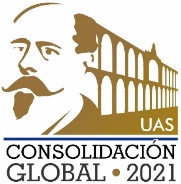 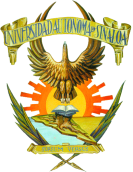 PLAN DE TRABAJO / PROYECTO DE PRÁCTICASPara ser elaborado por el Responsable en  y/o el Practicante ProfesionalCRONOGRAMA DE ACTIVIDADES – PROGRAMA DE PRÁCTICAS PROFESIONALESPara ser elaborado por el Responsable en  y/o el Practicante ProfesionalUNIVERSIDAD AUTÓNOMA DE SINALOADirección General de Vinculación y Relaciones InternacionalesFacultad de Contaduría y AdministraciónDatos GeneralesDatos GeneralesEmpresa o Institución:RFC:Representante Legal Nombre del responsable:Cargo:Correo electrónico:Nombre del practicante:Número de Cuenta del practicante:Del ProyectoDel ProyectoNombre del proyecto:Duración del proyecto:ObjetivosObjetivo General: Objetivos Específicos:JustificaciónActividades a realizar Impacto generadoUNIVERSIDAD AUTÓNOMA DE SINALOADirección General de Vinculación y Relaciones InternacionalesFacultad de Contaduría y AdministraciónFecha:Unidad Receptora:Nombre del Proyecto:Responsable:Periodo de Realización:PeriodoActividadesPeriodoActividadesSemanaSemanaSemanaSemanaSemanaSemanaSemanaSemanaSemanaSemanaSemanaSemanaSemanaSemanaSemanaSemanaSemanaSemanaSemanaSemanaSemanaSemanaSemanaSemanaSemanaSemanaSemanaSemanaPeriodoActividades12341234123344122234123412341.      2.      3.      4.      ResponsableUnidad AcadémicaPracticanteResponsableUnidad ReceptoraMC. Nereyda Gámez MirandaResponsable del Departamento de Prácticas Profesionales.Facultad de Contaduría y AdministraciónNombre y carreraNombre, cargo e institución o empresa